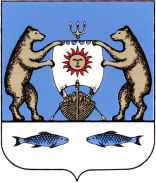 РОССИЙСКАЯ ФЕДЕРАЦИЯНовгородская область Новгородский районАдминистрация Савинского сельского поселенияПОСТАНОВЛЕНИЕОт  18.10.2016     №326д.СавиноОб утверждении перечня муниципального имущества Савинского сельского поселения, свободного от прав третьих лиц, в целях предоставления его во владение и (или) пользование на долгосрочной основе субъектам малого и среднего предпринимательства и организациям, образующим инфраструктуру поддержки субъектов малого и среднего предпринимательства В соответствии с Федеральным законом от 24.07.2007 № 209-ФЗ «О развитии малого и среднего предпринимательства в Российской Федерации», Федерального закона от 22.07.2008 N 159-ФЗ "Об особенностях отчуждения недвижимого имущества, находящегося в государственной собственности субъектов Российской Федерации или муниципальной собственности и арендуемого субъектами малого и среднего предпринимательства, и о внесении изменений и дополнений в отдельные законодательные акты Российской Федерации",  Администрация Савинского сельского поселения ПОСТАНОВЛЯЕТ       1.  Утвердить   перечень   муниципального   имущества,   свободного  от прав  третьих  лиц  (за  исключением  имущественных  прав субъектов малого и среднего предпринимательства), предназначенного для передачи во владение и (или) в пользование на долгосрочной основе субъектам малого и среднего предпринимательства и организациям, образующим инфраструктуру поддержки субъектов малого и среднего предпринимательства, согласно приложению к настоящему постановлению.    2. Опубликовать постановление в газете «Савинский вестник» и разместить на официальном сайте Савинского сельского поселения. Заместитель Главы администрациисельского поселения                                                                     В.В.Прокофьева      ПЕРЕЧЕНЬмуниципального имущества Савинского сельского поселения, свободного от прав третьих лиц, в целях предоставления его во владение и (или) пользование на долгосрочной основе субъектам малого и среднего предпринимательства и организациям, образующим инфраструктуру поддержки субъектов малого и среднего предпринимательстваПриложение к постановлению администрации Савинского сельского поселения  от   18.10.2016   года  №326№п/пНаименование имущества и его технические характеристикиОснование внесения записиПримечание (сведения об арендаторах и договорах аренды)1.Нежилое помещение, общей площадью: 15 кв.мРешение Федеральной антимонопольной службы  по Новгородской областиДоговор аренды нежилого помещения  от 12.11.2013 годаООО «Витаминка», г.Великий Новгород, ул.Студенческая, д.15;Договор аренды нежилого помещения  от 12.11.2013 года; Дополнительное соглашение  №1 к договору аренды нежилого помещения  от 12.11.2013 года от 01.03.2015 года;2.Нежилое  встроенное помещение (кабинет) общей площадью: 15 кв.мРаспоряжение Администрации Савинского сельского поселения от 06.09.2016 года №558-рг «О передаче имущества в аренду»ООО «Управляющая организация «Согласие»г.Великий Новгород, ул.Псковская. д.44, корп.1Договор аренды  муниципального недвижимого имущества от 07.09.2016 года3.Встроенное нежилое помещение общей площадью: 63,23 кв.м в здании баниРешение Федеральной антимонопольной службы  по Новгородской области №387/п от 26.08.2016 г. Распоряжение Администрации Савинского сельского поселения от 06.09.2016 года №557-рг «О предоставлении муниципальной преференции»ИП Селении Александр ВладимировичНовгородская область Новгородский район, д.Григорово, ул.Центральная, д.26, кв.43;Договор аренды  муниципального недвижимого имущества от 06.09.2016 года ИТОГО: ИТОГО: ИТОГО:3 объекта общей площадью 93,23 кв.м.